   Modlitba    spása                                                                 rodový klášter                           	                                                                                                        Hrabišická hrobka      Dar                                                                                      rodová hrobkaKláštery měly různé funkce, jednou                                                          Cisterciácký klášter v Oseku vzniklze stěžejních  byla modlitba za spásu duší.                                               pro spásu duší členů rodu Hrabišiců.                          Rodový klášter Hrabišiců v Oseku dosáhl velkého rozkvětuv době, kdy v jeho čele stál člen zakladatelského rodu,opat Slávek.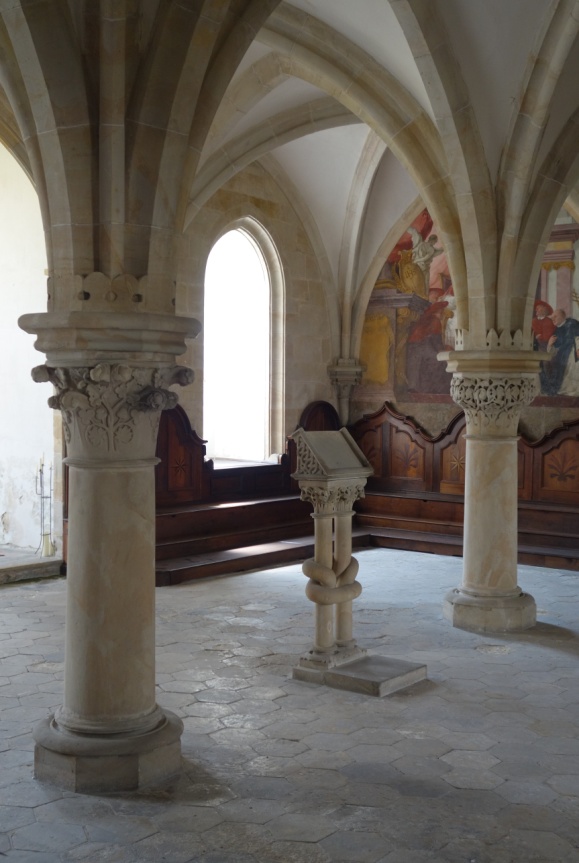                                                                                                                                                                    pulpit  Šlechtic-opat                                                                                            (Nížkov)   filiace              Slávek jako člen jako člen rodu                                                             Za opata Slávka klášter dosáhl velikého rozvoje;  a zároveň opat se těšil obzvláštní podpoře  rodu                                  tehdy zde vznikla i architektonicky cenná a zaujal významné postavení ve společnosti.                                       kapitulní síň.Biskup-misie                                                                                                                          majetek